Do Belgie s MasarykemV Bruselu dnes začíná sedmý ročník ji.hlavských Ozvěn. Vybrané snímky, které byly premiérově uvedeny během dvaadvacátého ročníku Mezinárodního festivalu dokumentárních filmů Ji.hlava, doprovodí diskuse s režiséry. Ozvěny promítnou jedenáct filmů a potrvají týden.Belgické Ozvěny zahájí ve filmovém sále Evropského parlamentu Hovory s TGM režiséra Jakuba Červenky. Jeho film na loňské Ji.hlavě ocenil zvláštním uznáním slavný polský režisér Krzystof Zanussi. Diváci se mohou dále těšit na krátký animovaný snímek Spolu sami režisérky Diany Cam Van Nguyenové, která si z Ji.hlavy 2018 odnesla cenu za nejlepší experimentální film, nebo na dokument Central Bus Station režiséra Tomáše Elšíka.„Snažili jsme se, aby výběr byl reprezentativní. Ze zahraničních filmů jsme vybrali například Waldheimův valčík rakouské režisérky Ruth Beckermanové, který pojednává o největší politické krizi Rakouska od druhé světové války nebo snímek Můj neznámý vojín mladé ukrajinské režisérky Anny Kryvenkové na téma okupace Československa v osmašedesátém roce,“ přibližuje Iveta Černá, která Ozvěny připravuje. Součástí Ozvěn jsou také debaty s režiséry uvedených filmů a přednášky. „Velmi důležité je propojení s místními filmovými školami. Například na RITCS School of Arts vystoupí gruzínská dokumentaristka Salomé Jashiová se svou přednáškou, která se bude věnovat budování vztahu s postavami a vizuálnímu stylu svých filmů.“ Také její snímek Oslnivý svit soumraku nabídnou letošní Ozvěny Ji.hlavy 2018 v Bruselu.www.ji-hlava.cz/belgium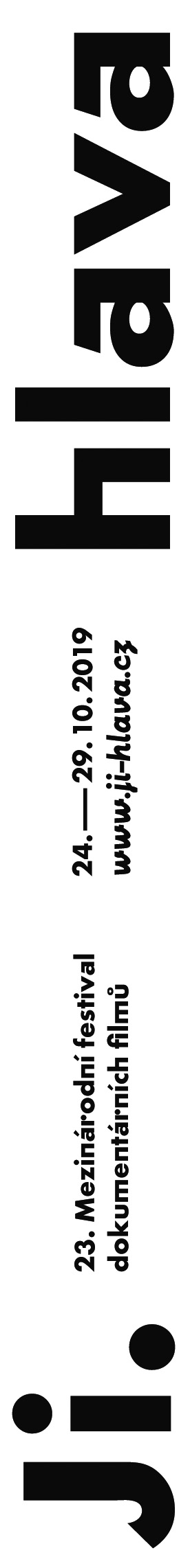 PARTNEŘI A SPONZOŘIOrganizují:MFDF Ji.hlavaČeské centrum v BruseluCinema AventureCinema RITCSKASKcinemaZa podpory:Kraj VysočinaMěsto JihlavaVelvyslanectví České Republiky v Belgickém královstvíS & D